Πίνακας 1: Τα Ελληνικά Πανεπιστήμια και Ιδρύματα παροχής υπηρεσιών Τριτοβάθμιας Εκπαίδευσης σύμφωνα με τον πίνακα WEBOMETRICS για το 2021 (α΄ εξάμηνο)Πηγή: Ιστοσελίδα Webometrics: http://www.webometrics.info/en/Europe/Greece%20RankingWorld Rank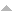 UniversityPresence Rank*Impact Rank*Openness Rank*1180National and Kapodistrian University of Athens419412242205Aristotle University of Thessaloniki2731983103329National Technical University of Athens4962764484533University of Patras (incl University of Western Greece)8642666985581University of Ioannina9893616726605University of Crete9853037677872University of Thessaly18383979738978University of the Aegean1523715119791007Democritus University of Thrace21375881087101044Harokopio University of Athens75412831752111264Athens University of Economics and Business15297001872121296Hellenic Open University134818851697131311Technical University of Crete26317371512141400University of Piraeus22599981752151550Agricultural University of Athens40248011600161574University of Macedonia180817382155172147Ionian University180321763341182183University of Peloponnese397713702722192196University of West Attica67838132155202427Panteion University of Political and Social Sciences240323143552212537University of Western Macedonia549512942886222811American College of Greece384631283453233131School of Pedagogical and Technological Education421637973688245752International Helenic University627519726657256188Metropolitan College513543616657266542(1) Hellenic Army Academy1207259545317276554Hellenic Mediterranean University1062912526657286786American School of Classical Studies at Athens323859546657297652Aegean Omiros College453159546657308083Hellenic Naval Academy1435359545517318711American College of Thessaloniki954059546217329166City Unity College1397359545780339478Athens School of Fine Arts6959595466573411826Mediterranean College9946595466573511968(3) CITY College International Faculty University of Sheffield10138595466573612074American Farm School Thessaloniki10265595466573712722New York College11081595466573813264Athens Information Technology11726595466573913760College Year in Athens12337595466574014234Bca Business Studies12953595466574114339Akto Art & Design13080595466574214903Hellenic American Education Center13752595466574315535Independent Science & Technology Studies14523595466574416655Hellenic American University15836595466574517888ICBS Business School17257595466574618354Vakalo Art & Design College17774595466574719702State Conservatory of Thessaloniki19262595466574820084Swiss Business School for International Hotel & Tourism Management Education (Alpine Center)19673595466574920131DEI College19728595466575020800British Hellenic College20464595466575121589Institution d΄Etudes Francophones21311595466575221589AAS College Applied Arts Studies21311595466575321780René Descartes College21518595466575422272Athens School of Management22031595466575522504Conservatoire of Northern Greece22276595466575623295American University of Athens23097595466575723906Greek Bible College23744595466575826460College of Professional Journalism26397595466575926979MBS College College of Crete Heraklion2692559546657